На основании приказа министерства образования Оренбургской области от 28.03.2024 № 01-21/404 «Об организации и проведении регионального этапа Всероссийского профессионального конкурса «Лучший учитель родного языка и родной литературы» в 2024 году»п р и к а з ы в а ю:Утвердить победителей регионального этапа Всероссийского профессионального конкурса «Лучший учитель родного языка и родной литературы» в 2024 году (далее – региональный этап конкурса):I	место – Бочкарева Ирина Викторовна, учитель начальных классов муниципального автономного общеобразовательного учреждения «Средняя общеобразовательная школа № 7» г. Гая Оренбургской области;II	место – Баширова Валентина Сергеевна, учитель русского языка и литературы муниципального бюджетного общеобразовательного учреждения «Средняя общеобразовательная школа № 4 имени Александра Сидоровнина» города Сорочинска Оренбургской области;III	место – Оргеткина Ирина Петровна, учитель родного (мордовского) языка и литературы муниципального бюджетного общеобразовательного учреждения «Кирюшкинская средняя общеобразовательная школа» Бугурусланского района Оренбургской области.Государственному автономному учреждению дополнительного профессионального образования «Институт развития образования Оренбургской области» наградить победителей регионального этапа конкурса из остатка призового фонда, приобретенного за счет средств областного бюджета, предусмотренного на иные цели.3.  Контроль за исполнением настоящего приказа возложить на первого заместителя министра образования Оренбургской области.Министр                                                                                               А.А.Пахомов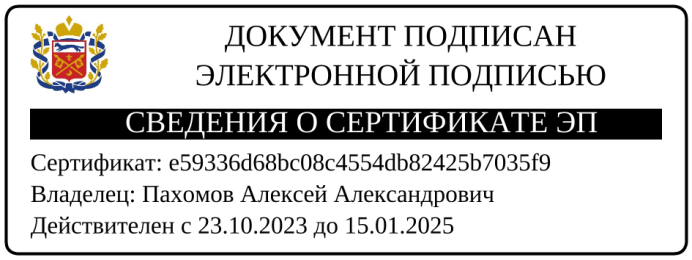 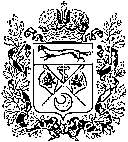 МИНИСТЕРСТВО ОБРАЗОВАНИЯОРЕНБУРГСКОЙ ОБЛАСТИП Р И К А З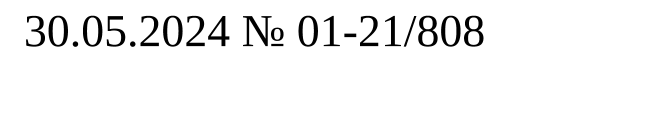 г. ОренбургОб итогах проведения регионального этапа Всероссийского профессионального конкурса «Лучший учитель родного языка и родной литературы» в 2024 году 